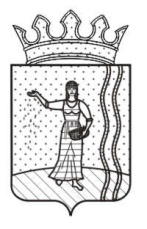 КОНТРОЛЬНО – СЧЕТНАЯ ПАЛАТА ОКТЯБРЬСКОГО ГОРОДСКОГО ОКРУГА ПЕРМСКОГО КРАЯЗ А К Л Ю Ч Е Н И Ена проект решения  Думы  Октябрьского городского округа  Пермского края  «О бюджете Октябрьского городского округа  Пермского края на 2021 год и на плановый период 2022 и 2023 годов (Первое чтение)»28.10.2020											№ 74Заключение Контрольно-счетной палаты  Октябрьского городского округа на проект решения Думы Октябрьского городского округа Пермского края  «О бюджете Октябрьского городского округа Пермского края на 2021 год и на плановый период 2022-2023 годов (Первое чтение)» (далее по тексту – проект бюджета) подготовлено в соответствии с  требованиями Бюджетного кодекса Российской Федерации.Проект бюджета представлен в срок, установленный  Бюджетным кодексом Российской Федерации (далее – Бюджетный кодекс РФ).При проведении финансовой экспертизы Контрольно-счетной палатой Октябрьского городского округа рассматривались вопросы соответствия проекта бюджета требованиям бюджетного законодательства Российской Федерации, требованиям муниципальных правовых актов, касающихся бюджета округа, проведен анализ расчетов и документов, представленных одновременно с проектом бюджета.Согласно  ч.3  ст. 184  Бюджетного кодекса РФ порядок и сроки составления проекта местного бюджета устанавливаются местной администрацией с соблюдением требований, устанавливаемых  кодексом  и муниципальным правовым актом представительного  органа муниципального образования.Решением Думы Октябрьского городского округа Пермского края от 28.01.2020 № 140  утверждено  Положение о бюджетном процессе в Октябрьском городском округе Пермского края.Постановлением Администрации Октябрьского городского округа Пермского края от 10.07.2020 г. № 540-266-01-05 утвержден План мероприятий подготовки проекта решения о бюджете Октябрьского городского округа на 2021 год и на плановый период 2022-2023 годов.В соответствии со ст.172 Бюджетного кодекса РФ, ст. 21 Положения о бюджетном процессе в Октябрьском городском округе одними из сведений, необходимых для составления проекта бюджета, являются:основные направления бюджетной и налоговой политики муниципального образования; прогноз  социально-экономического развития;бюджетный прогноз (проект бюджетного прогноза, проект изменений бюджетного прогноза) на долгосрочный период;муниципальные программы (проекты муниципальных программ, проекты изменений указанных программ).Анализ указанных вопросов показал следующее:1.Анализ параметров прогноза социально – экономического развития  для составления проекта бюджета 1.1. Согласно ч.2 ст. 169 Бюджетного кодекса РФ проект бюджета  составляется на основе прогноза социально-экономического развития в целях финансового обеспечения расходных обязательств.	1.2. В соответствии с ч. 2 ст. 173 Бюджетного кодекса РФ прогноз социально-экономического развития муниципального образования разрабатывается в порядке, установленном местной администрацией.	Постановлением Администрации Октябрьского муниципального района Пермского края от 27.10.2017 г. № 557-266-01-05  утвержден Порядок разработки и корректировки прогноза социально-экономического развития Октябрьского муниципального  района  на среднесрочный период   (далее – Порядок).	В соответствии с п. 2.1 Порядка  прогноз разрабатывается ежегодно на период не менее трех лет (очередной финансовый год и плановый период) и представляет количественные показатели и качественные характеристики социально-экономического развития Октябрьского городского округа.В составе документов и материалов, представляемых одновременно с проектом бюджета, представлен  Прогноз социально – экономического развития Октябрьского городского округа на 2021 год и на период 2022-2023 годы, утвержденный постановлением Администрации Октябрьского городского округа Пермского края от 21.09.2020 г. № 17-266-01-05.При разработке прогноза использованы отчетные данные, предоставленные Территориальным органом Федеральной службы государственной статистики по Пермскому краю, предварительный проект сценарных условий для формирования вариантов развития экономики Пермского края и основных показателей прогноза социально-экономического развития Пермского края на период до 2023 года.	1.3.Прогноз округа  разработан путем уточнения  параметров планового периода прогноза округа и добавления параметров второго года планового периода.	В нарушение требований ч.4 ст. 173 Бюджетного Кодекса РФ и ст. 22 Положения о бюджетном процессе в Октябрьском городском округе, в пояснительной записке к прогнозу социально – экономического развития не представлено обоснование существенных изменений его параметров в сопоставлении с параметрами, утвержденными в предыдущем году, с указанием причин и факторов прогнозируемых изменений. (Параметры прогноза на плановый период 2021-2022 годов  были утверждены  Постановлением Администрации Октябрьского муниципального района Пермского края  от  11.09.2019 г.  № 748-266-01-05).	2. Бюджетный прогноз	2.1. В соответствии со ст. 170.1. Бюджетного кодекса РФ долгосрочное бюджетное планирование осуществляется путем формирования бюджетного прогноза муниципального образования на долгосрочный период в случае, если представительный орган муниципального образования принял решение о его формировании в соответствии с требованиями Бюджетного кодекса РФ.	2.2. Порядок разработки и утверждения, период действия, а также требования к составу и содержанию бюджетного прогноза муниципального образования устанавливаются местной администрацией с соблюдением требований Бюджетного кодекса РФ.	2.3. На момент проведения экспертизы проекта бюджета в Октябрьском городском округе  не приняты муниципальные правовые акты о формировании и разработке бюджетного прогноза.3. Характеристика основных направлений бюджетной и налоговой политики   на 2021-2023 годы	Основные направления бюджетной и налоговой политики Октябрьского городского округа на 2021 год и на плановый период разработаны в соответствии с ч.2  ст. 172 Бюджетного кодекса РФ и применяются при формировании бюджета Октябрьского городского округа  на 2021 год и на плановый период 2022-2023 годов.	 Контрольно-счетная палата отмечает следующие особенности бюджетной и налоговой  политики   на 2021 год и на плановый период 2022-2023 годы:	3.1. Бюджетная политика Октябрьского городского округа  на 2021 год и плановый период направлена на обеспечение сбалансированности и устойчивости бюджетной системы Октябрьского городского округа, максимальное обеспечение исполнения вопросов местного значения в соответствии со ст. 16 Федерального закона от 06 октября 2003 г. «Об общих принципах организации местного самоуправления в Российской Федерации», поддержание уровня и качества жизни граждан.	В то же время,  проект бюджета  на 2021 год сформирован с  дефицитом в объеме 9 600,00 тыс. руб., или 4,9 % от объема налоговых и неналоговых доходов,  что соответствует норме Бюджетного кодекса РФ. В качестве источников погашения дефицита бюджета предусмотрены изменения остатков на счетах местного бюджета.	3.2. Основными  направлениями  бюджетной политики  в 2021 году и плановом периоде являются:	сохранение социальной направленности бюджета, выполнение «майских» указов Президента Российской Федерации;	повышение эффективности оказания муниципальных услуг;	содержание дорожной инфраструктуры;	создание определенных (посильных) условий для развития субъектов малого и среднего предпринимательства;	сохранение программно-целевых  принципов планирования и управления;	обеспечение первичных мер пожарной безопасности и  содержание и организация аварийно-спасательной службы;	повышение открытости и прозрачности бюджетного процесса.	Основные направления бюджетной политики представлены в разрезе следующих приоритетов развития Октябрьского городского округа: образование, культура и спорт, градостроительная и жилищная политика, социальная политика, содержание дорожной инфраструктуры, содержание имущества и распоряжение землей, стимулирование роста производства основных видов сельскохозяйственной продукции, первичные меры пожарной безопасности, повышение открытости и прозрачности бюджетного процесса.	3.3.Основной задачей налоговой политики является обеспечение доходов бюджета Октябрьского городского округа.	 Достижение указанной задачи должно осуществляться за счет реализации мероприятий, разработанных местной администрацией.	Основные направления налоговой политики представлены в следующих направлениях:	анализ эффективности введенных на территории Октябрьского городского округа в 2020 году налоговых мер поддержки в отраслях экономики, наиболее пострадавших от распространения новой коронавирусной инфекции;	оценка целесообразности введенных налоговых мер поддержки на последующие годы (с учетом анализа эффективности);	продолжение работы по проведению оценки налоговых расходов, обусловленных налоговыми льготами.	4. Анализ расходов по муниципальным  программам	Бюджет Октябрьского городского округа сформирован по программному принципу. 	4.1.Согласно ч.1 ст. 179 Бюджетного кодекса Российской Федерации порядок принятия решений о разработке, формировании и реализации муниципальных программ  устанавливается муниципальным правовым актом местной администрации. 	  Постановлением Администрации Октябрьского городского округа Пермского края от 03.09.2020 № 685-266-01-05  внесены изменения в Порядок разработки, реализации и оценки эффективности муниципальных программ Октябрьского городского округа Пермского края, утвержденный постановлением Администрации Октябрьского муниципального района Пермского края от 11ноября 2019 г. № 926-266-01-05.	4.2. Распоряжением Администрации Октябрьского городского округа Пермского края от 02.03.2020 № 63-266-01-06 «О внесении изменений в Перечень муниципальных программ Октябрьского городского округа Пермского края», утвержденный распоряжением Администрации Октябрьского муниципального района Пермского края от 14.11.2019 № 603-266-01-06», утверждено 12  муниципальных программ, подлежащих финансированию из бюджета округа.	4.3. Анализ муниципальных программ осуществлен Контрольно-счетной палатой исходя из показателей проекта бюджета и предоставленных одновременно  паспортов муниципальных программ.	4.4. В Проекте решения о бюджете на 2021-2023 годы  планируется финансирование  12-ти муниципальных программ с объемом бюджетных ассигнований на 2021 год в сумме  989 500,2 тыс. руб. или 89,5  % от всех расходов, на 2022 год – с объемом в сумме 1 027 424,3 тыс. руб. или  89,6  % и   на 2023 –  на  968 097,4  тыс. руб. или  89,4 % от  объема расходов.	4.5. 	 Сравнительный анализ параметров   бюджета района на 2020 год с  проектом решения о бюджете  округа на 2021 г.  представлен  в таблице ниже:                                                                                                               Таб.1                                                                                                                      тыс. руб.	4.6.  В сравнении с утвержденным  решением о бюджете  на 2020 год наибольшие изменения в  проекте бюджета на 2021 год  планируются по следующим программам:	4.6.1. по увеличению  объемов финансирования:	по муниципальной программе «Развитие системы образования Октябрьского городского округа Пермского края» на сумму 49 490,4 тыс. руб., в части средств краевого бюджета на выполнение государственных полномочий в сфере образования и на денежное вознаграждение за классное руководство педагогическим работникам;	по муниципальной программе «Обеспечение общественной безопасности Октябрьского городского округа Пермского края» на  1 945,6 тыс.руб.,  в части расходов на предупреждение и ликвидацию чрезвычайных ситуаций на сумму 489,9 тыс. руб. и на обеспечение реализации муниципальной программы на сумму 1 454,0 тыс. руб. для выплат персоналу МКУ «АСФ»;	по муниципальной программе «Управление земельными ресурсами и имуществом Октябрьского городского округа» на сумму 1 795,0 тыс. руб. в части расходов на реализацию мероприятий по переселению граждан из аварийного жилищного фонда.	4.6.2. по сокращению объемов финансирования:		по муниципальной программе  «Социальная поддержка граждан Октябрьского городского округа Пермского края» на сумму 14 319,2 тыс. руб. в части краевых средств на предоставление мер социальной поддержки отдельным категориям учащихся;	по муниципальной программе «Поддержка сельского хозяйства и предпринимательства, комплексное развитие сельских территорий в Октябрьском городском округе Пермского края» на сумму 4 415,1 тыс. руб. в части расходов направленных на комплексное развитие сельских территорий (улучшение жилищных условий граждан, проживающих на сельских территориях);	по муниципальной программе «Совершенствование муниципального управления в Октябрьском городском округе Пермского края» на  сумму  4 102,3 тыс. руб. в части расходов на обеспечение деятельности Администрации Октябрьского городского округа	4.7. Исходя из анализа  представленных  муниципальных программ Контрольно-счетная палата считает необходимым отметить следующее: 	4.7.1. Согласно ч.2 ст. 157 Бюджетного кодекса Российской Федерации контрольно–счетные органы  муниципальных образований  осуществляют экспертизу муниципальных программ.Финансово-экономическая экспертиза проектов муниципальных программ  осуществляется с целью подтверждения обоснованности размера финансового обеспечения реализации муниципальных программ для бюджета Октябрьского городского округа.Из 12-ти муниципальных программ в Контрольно-счетную палату на финансовую экспертизу  не  представлены   две программы.В соответствии с вышеизложенным, Контрольно-счетная палата не может подтвердить обоснованность объема  бюджетных средств, предусмотренных в проекте бюджета на финансовое  обеспечение следующих муниципальных программ:                                                                                                        Таб. 2                                                                                                        тыс. руб.4.7.2. При экспертизе проекта бюджета  установлено, что в ходе формирования бюджета выявлены нарушения требований  ст. 179  Бюджетного кодекса Российской Федерации в части нарушения порядка принятия решений о разработке и формировании муниципальных программ.Кроме того, в Приложении 2  (таблица 2) к проекту решения наименование муниципальной программы «Управление земельными ресурсами и имуществом Октябрьского городского округа» не соответствует Перечню муниципальных программ Октябрьского городского округа Пермского края.5. Общие параметры проекта бюджета округа  5.1 Согласно представленному проекту бюджета на 2021 год и на плановый период 2022 и 2023 годов  планируются следующие основные параметры бюджета:				Таб.3	Тыс. руб.Доходы и расходы бюджета Октябрьского городского округа  на 2021-2023 годы приведены в приложениях 1, 2 к настоящему Заключению.Как следует из таблицы выше,  очередной 2021 финансовый год планируется  с превышением расходов над доходами (дефицитный бюджет),  последующие два года планового периода  бюджет планируется бездефицитными (расходы соответствуют доходам).Анализ доходов и расходов бюджета Октябрьского городского округа в ходе экспертизы проекта решения Думы Октябрьского городского округа Пермского края   «О бюджете Октябрьского городского округа  Пермского края на 2021 год и на плановый период 2022 и 2023 годов (Первое чтение)» осуществлен в отношении доходов и расходов очередного 2021  финансового года.5.2. Доходы бюджета5.2.1 Сумма доходов бюджета Октябрьского городского округа  на 2021 год с учетом безвозмездных поступлений  от других бюджетов бюджетной системы Российской Федерации запланирована в общей сумме   1 095 809,8 тыс. руб., что выше доходов первоначально утвержденного бюджета 2020 года на 37 461,9 тыс. или  3,5% . В сравнении с ожидаемыми поступлениями  текущего 2020 года плановые доходы 2021 года ниже на 39 919,7 тыс.руб. или на 3,5%,  приложение № 1.5.2.2 Собственные доходы местного бюджета (налоговые и неналоговые доходы) в 2021 году планируются в общей сумме 195 435,0 тыс.  руб., что  выше:первоначального бюджета 2020 года  на 1 576,3 тыс. руб. или 0,8%,ожидаемых поступлений 2020 года    на 8 697,9 тыс. руб. или 4,7%Изменения в сравнении с первоначальным бюджетом 2020 года и ожидаемым поступлением 2020 года претерпели почти все показатели, входящие в группу доходов:а). Поступления НДФЛ в 2021 году  планируются в сумме 80865,0 тыс.руб.,  что выше:первоначального бюджета 2020 года  на 1055,0 тыс. руб. (+1,3%),ожидаемых поступлений 2020 года   на 1646,0 тыс. руб. (+2,1%).Поступления налога на доходы физических лиц спрогнозированы с учетом положений:- ст. 61.2 Бюджетного кодекса Российской Федерации,- ст. 7 Закона Пермского края от 12.10.2007 № 111-ПК «О бюджетном процессе в Пермском крае». Согласно указанным выше нормам  в бюджет округа планируется поступление  налога по нормативу 33,5% от налога, взымаемого на территории округа (15% согласно БК РФ и 18,5% согласно  Закону Пермского № 111-ПК). б). Согласно Бюджетному кодексу РФ, Федеральному закону от 30.11.2016 N 409-ФЗ «О внесении изменений в Бюджетный кодекс Российской Федерации и признании утратившими силу отдельных положений законодательных актов Российской Федерации»  акцизы на автомобильный бензин, прямогонный бензин, дизельное топливо, моторные масла для дизельных и (или) карбюраторных (инжекторных) двигателей, производимые на территории Российской Федерации, являются налоговыми доходами федерального бюджета и налоговыми доходами бюджета субъектов Российской Федерации.В соответствии со ст. 7 Закона Пермского края от 12.10.2007 № 111-ПК  «О бюджетном процессе в Пермском крае» край передает  бюджетам муниципальных образований, в т.ч. бюджетам городских округов, акцизы на автомобильный и прямогонный бензин, дизельное топливо, моторные масла для дизельных и (или) карбюраторных (инжекторных) двигателей, производимые на территории Российской Федерации  в  целом  10% налоговых доходов консолидированного бюджета Пермского края от указанного налога. Передача налога осуществляется по дифференцированным нормативам, устанавливаемым ежегодно законом о бюджете Пермского края. Размеры указанных дифференцированных нормативов устанавливаются краем исходя из протяженности автомобильных дорог общего пользования местного значения муниципальных образований, органы местного самоуправления которых решают вопросы местного значения в сфере дорожной деятельности и составили для консолидированного бюджета Октябрьского муниципального района (городского округа):2020-2022 гг. – 0,2644% (Закона Пермского края «О бюджете Пермского края на 2020 год и на плановый период 2021 и 2022 годов» от 28.11.19 №476-ПК),2021-2023 гг. – 0,2647% увеличение дифференцированного норматива отчислений налога в  муниципальный бюджет (+0,0003% к уровню 2020 года, проект Закона Пермского края «О бюджете Пермского края на 2021 год и на плановый период 2022 и 2023 годов») .Ставки акцизов установлены ст. 193 Налогового кодекса Российской Федерации. В 2021 году произойдет рост ставок  акцизов в сравнении с предшествующим 2020 годом по некоторым видам нефтепродуктов, акцизы на которые подлежат поступлению в бюджет городского округа на основании ст. 7 Закона Пермского края от 12.10.2007 № 111-ПК (ст. 193 НК РФ в ред. Федерального закона от 15.10.2020г. № 276-ФЗ). Прогноз поступления в бюджет Октябрьского городского округа в 2021-2023 гг. акцизов на автомобильный бензин, прямогонный бензин, дизельное топливо, моторные масла для дизельных и (или) карбюраторных (инжекторных) двигателей, производимые на территории Российской Федерации, сформирован исходя из прогнозных поступлений акцизов в бюджет Пермского края в 2020-2022 гг. с учетом изменений налогового и бюджетного законодательства РФ и Пермского края.В 2021 году планируется получить в бюджет городского округа  акцизов в сумме 17 255,0 тыс. руб., что составляет 105,5% уточненного бюджета 2020 года (в ред.решения Думы от 03.09.2020 №264) и 105,5 %  ожидаемых поступлений за 2020 год  (+898,1 тыс.руб.).в).  Плановые поступления единого сельскохозяйственного налога в 2021 году составляют 500 тыс. руб., что на уровне ожидаемых поступлений текущего 2020 года (100,0%).Планирование поступлений налога осуществлялось с учетом авансовых платежей текущего 2020 года. Плательщики налога - ООО «Южный», ООО «Весна», ООО «Колос», колхоз «Правда», Сабиров Д.И. и некоторые другие сельскохозяйственные производители;г). Поступления налога, взимаемого в связи с применением патентной системы налогообложения, планируются на 2021 год в сумме 1 100,0 тыс. руб., что  ниже:первоначального бюджета 2020 года  на 400,0 тыс. руб.,ожидаемых поступлений 2020 года   на 1 170,0 тыс. руб.Данный налог рассчитан исходя из ожидаемой оценки поступления на 2020 г. и представленным прогнозом МРИ ФНС № 5 по Пермскому краю.В связи со сложившейся обстановкой в результате распространения короновирусной инфекции COVID-19, первоначальный плановый показатель по данному налогу на 2020 год был снижен до 500,0 тыс.руб. (в ред. решения Думы Октябрьского городского округа  от 03.09.20 №264);д). Налог на имущество физических лиц в соответствии со ст. 61.2 Бюджетного кодекса РФ  зачисляется в бюджет городского округа в размере 100%.При планировании поступлений налога учтены требования главы 32 Налогового кодекса РФ, а так же требования Закона Пермского края от 10.11.2017г. № 140-ПК «Об установлении единой даты начала применения на территории Пермского края порядка определения налоговой базы по налогу на имущество физических лиц исходя из кадастровой стоимости объектов налогообложения», в т.ч. требования к налогооблагаемой базе и налоговому вычету (ст. 402, 403 НК РФ). Расчет производился на основании расчета налога УФНС  по Пермскому краю за 2019 год. Поступления налога в 2021 году  планируются с небольшим увеличением в сравнении с предшествующим 2020 годом – выше на 400 тыс. руб. к бюджету 2020 года и к ожидаемым поступлениям (наличие переплат, снижение задолженности).е). Согласно ст. 56 Бюджетного кодекса РФ транспортный налог является налоговым доходом субъектов РФ и подлежит зачислению в бюджеты субъектов в размере 100%.В соответствии с ч.5 ст. 56 БК РФ Законом Пермского края от 12.10.2007 № 111-ПК   транспортный налог в размере 100%  от налога, подлежащего зачислению в консолидированный бюджет Пермского края, передается местным бюджетам, в т.ч. бюджетам городских округов.Плановые поступления транспортного налога  в 2021 году в бюджет Октябрьского городского округа в целом  запланированы в сумме  27 693,0 тыс. руб.:-налог с организаций – 2 393,0,0 тыс. руб.,-налог с физических лиц – 25 300,0 тыс. руб.,что на 4 809,7 тыс.руб. выше ожидаемых  поступлений 2020 года  (22 883,3 тыс. руб.), и на 1 569,0 тыс.руб. выше показателей уточненного консолидированного бюджета 2020 года (26 124,0 тыс. руб.).Плановые показатели по транспортному налогу, плательщиками которого являются организации, составили на 2021 год – 2 393,0 тыс. руб., 2022 год – 2 490,0 тыс. руб., 2023 год – 2 590 тыс. руб. Количество транспортных средств за 2019 г. по сравнению с 2018 годом уменьшилось на 73 единицы.  Прогнозируемая сумма транспортного налога по физическим лицам составляет на 2021  год – 25 300,0 тыс. рублей, в 2022 году – в сумме 25 300,0 тыс. рублей, в 2023 году – 26 300,0 тыс. рублей. Количество транспортных средств за 2019 г. по сравнению с 2018 г. увеличилось на 899 единиц. Прогноз поступлений налога произведен на основании налоговой отчетности форма 5-ТН «Отчет о налоговой базе и структуре начислений по транспортному налогу за 2019 год», на основании начислений налога УФНС  по Пермскому краю за 2019 год, а так же с учетом ожидаемых поступлений налога в 2020 году.ж). Земельный налог в соответствии со ст. 61.2 Бюджетного кодекса РФ  зачисляется в бюджет городского округа в размере 100%.Прогноз поступлений налога произведен на основании налоговой отчетности форма 5-МН «Отчет о налоговой базе и структуре начислений по местным налогам за 2019 год», на основании начислений налога УФНС  по Пермскому краю за 2019 год, а так же с учетом ожидаемых поступлений налога в 2020 году.Плановые поступления земельного налога  в 2021 году в бюджет Октябрьского городского округа в целом  запланированы в сумме  7 358,0 тыс. руб.:-налог с юридических лиц – 3 541,0 тыс. руб.,-налог с физических лиц –3 817,0 тыс. руб.,что на уровне ожидаемых  поступлений 2020 года  (7 280,0 тыс. руб.), и на 46,0 тыс. руб. выше показателей первоначального бюджета 2020 года (7 312,0 тыс. руб.).з). Поступления государственной пошлины по делам, рассматриваемым в судах общей юрисдикции, мировыми судьями в 2021 году запланированы в объеме 2075,0 тыс. руб., что на уровне ожидаемых поступлений 2020 года (1975,0 тыс. руб.) и на 175,0 тыс. руб. выше первоначального бюджета 2020 года (1 900,0 тыс. руб.).Расчет плановых поступлений государственной пошлины в бюджет городского округа  произведен исходя из ожидаемой оценки поступлений госпошлины в 2021 году в консолидированный бюджет Октябрьского муниципального района с применением индекса потребительских цен для расчета ожидаемой оценки поступлений в очередном году;и). Доходы от использования муниципального имущества на 2021 год планируются в целом  в сумме 45 505,0 тыс.руб., что:- выше плановых назначений первоначального  бюджета 2020 года на 6 168,3 тыс. руб. или  на 15,7%,- составляет 101,0% от ожидаемых поступлений 2020 года  (+ 456,8 тыс.руб.). Традиционно основным источником доходов от использования муниципального имущества является арендная плата за земельные  участки, государственная собственность на которые не разграничена, а так же средства от продажи права на заключение договоров аренды указанных земельных участков.   В 2021 году поступления данных доходов планируются в сумме 36 800,0 тыс. руб.  Кроме того, планируется получить  в бюджет округа в 2021 году 2 210,0 тыс. руб. за аренду земель, находящихся в собственности городского округа. Другими источниками доходов от использования муниципального имущества в 2021 году планируются:-доходы от сдачи в аренду  имущества городского округа, находящегося в оперативном управлении – 63,6 тыс. руб. По данной подстатье доходов планируются доходы от сдачи в аренду служебных помещений в административном здании Управления ресурсами и развития инфраструктуры администрации района, помещений пищеблоков образовательных учреждений и др.,- доходы от сдачи в аренду  имущества городского округа, находящегося в казне Октябрьского городского округа  - 560,9 тыс. руб. По данной подстатье доходов планируются поступления платы за пользование помещением буфета в административном здании по ул. Ленина, 57 в п. Октябрьский, зданием котельной МБДОУ «Детский сад «Радуга»;-плата по соглашениям об установлении сервитута, заключенным органами местного самоуправления, муниципальными предприятиями либо муниципальными учреждениями в отношении земельных участков, государственная собственность на которые не разграничена, а так же в отношении земельных участков, находящихся в собственности городского округа -  в 2021 году такие доходы планируются в общей сумме 4 900,0 тыс. руб.Объемы рассчитаны в соответствии с заключенными соглашениями с ООО «Лукойл-Пермь»; - доходы от эксплуатации и использования имущества автомобильных дорог, находящихся в собственности городских округов учтены в сумме 300,0 тыс. руб.;- прочие поступления от использования имущества, находящегося в собственности городских округов (за исключением имущества муниципальных бюджетных и автономных учреждений, а также имущества муниципальных унитарных предприятий, в том числе казенных) в сумме 221,0 тыс. руб. Доход рассчитан исходя из размера платы за пользование жилыми помещениями, занимаемыми по договорам найма служебного, социального, коммерческого жилья;- поступления  от доходов от перечисления части прибыли, остающейся после уплаты  налогов и иных обязательных платежей муниципальных унитарных предприятий,  спрогнозированы  на  2021 г.  в сумме 40,0 тыс. руб. Прогноз составлен согласно расчета  МУП «Автотранспортник». Прогноз по доходам от сдачи в аренду земли, по плате по соглашениям об установлении сервитута, по аренде имущества  сформирован согласно информации, представленной главным администратором доходов – Комитетом Земельно-имущественных отношений  и градостроительной деятельности администрации Октябрьского городского округа Пермского края;к). Поступления  в бюджет Октябрьского городского округа  платы за негативное  воздействие на окружающую среду в 2021 году планируются в сумме 1427,0 тыс. руб., что выше аналогичного показателя  бюджета 2020 года и  ожидаемых поступлений 2020 года (+615,9 тыс. руб. и +60,8 тыс. руб. соответственно).Расчет прогнозных поступлений платы произведен уполномоченным органом (Управлением федеральной службы по надзору в сфере природопользования по Пермскому краю)  в соответствии с Постановлением Правительства РФ от 26.06.2018г. № 758 «О ставках платы за негативное воздействие на окружающую среду при размещении твердых коммунальных отходов IV класса опасности (малоопасные) и внесении изменений в некоторые акты Правительства Российской Федерации». При расчете размера платы  учтены единовременные  платежи (платежи в погашение задолженности);л). Доходы бюджета округа от оказания платных  услуг и компенсации затрат государства в целом планируются на 2021 год в сумме 4887,0 тыс. руб.,  что ниже первоначального  бюджета 2020 года  на 629,5 тыс. руб. и выше ожидаемых поступлений 2020 года   на 1 238,7 тыс. руб.Сумма спрогнозирована администраторами доходов с учетом установленного размера платы за услуги и с учетом планового количества получателей таких услуг (родительская плата за содержание детей и питание сотрудников в дошкольных образовательных учреждениях, платные услуги  по МКУ «Октябрьская ЦБС», подвоз воды населению  и организациям в  с. Щ-Озеро);   м). Доходы от продажи материальных и нематериальных активов в 2021 году планируются на данном этапе формирования бюджета округа в объеме 1200,0 тыс. руб., в т.ч.:от продажи земельных участков, государственная собственность на которые не разграничена и которые расположены в границах городского округа, планируется получить в бюджет 1 000,0 тыс. руб. (ожидаемое поступление 2020 года  – 800,0 тыс. руб.), от реализации иного имущества, находящегося в собственности  городского округа (основные средства, иное имущество), планируется получить 200,0 тыс. руб. (ожидаемое поступление 2020 года – 257,5  тыс. руб.). Прогнозный план  приватизации  имущества Октябрьского городского округа на 2021-2023 годы утвержден решением Думы Октябрьского городского округа от 24.09.2020 №266.      Расчет прогнозных поступлений произведен главным администратором доходов – Комитетом земельно-имущественных отношений и градостроительной деятельности администрации  Октябрьского городского округа;н). Поступление штрафов, санкций, возмещение ущерба в бюджет Октябрьского городского округа  в 2021 году  планируется в сумме 1 100,0 тыс.руб., что ниже соответствующего показателя 2020 года на 500 тыс.руб. или 31,2% и ниже ожидаемого поступления в 2020 году на 590,0 тыс.руб. или 34,9%. Такое  изменение плановых поступлений доходов данной подгруппы в 2021 году в сравнении  с предшествующим 2020 годом объясняется тем, что в ст. 46 Бюджетного кодекса РФ  с 2020 года внесены изменения, которые  позволяют однозначно определять, в какой бюджет должны поступать штрафы, установленные федеральными законами (КоАП РФ, УК РФ, НК РФ и др.), законами субъектов и актами муниципалитетов. Действуют единые правила зачисления доходов: штраф поступает в тот бюджет, из которого финансируется назначивший его орган. Данные изменения порядка зачисления штрафов влекут снижение их поступлений в бюджет городского округа. В структуре налоговых и неналоговых доходов бюджета округа традиционно наибольший удельный вес в 2021 году занимают поступления налога на доходы физических лиц –41,4%, доходы от использования муниципального имущества – 23,3%, налоги на имущество – 20,2%, остальные налоговые и неналоговые доходы бюджета края составляют 15,1% 5.2.3 Безвозмездные поступления  2021 года на данном этапе формирования бюджета Октябрьского городского округа в целом запланированы  в сумме 900 374,8 тыс. руб., что:выше первоначального бюджета 2020 года  на 35 885,6 тыс. руб.,Поступления  дотаций,  субсидий, субвенций, иных межбюджетных трансфертов  запланированы  в бюджете городского округа на 2021-2023 гг. в соответствии с  проектом Закона Пермского края «О бюджете Пермского края на 2021 год и на плановый период 2022 и 2023 годов»:а). Плановый объем дотации на выравнивание расчетной бюджетной обеспеченности Октябрьского городского округа из бюджета Пермского края в  2021 году  составляет 312 774,0 тыс. руб. или 3,2 % общего объема дотаций  муниципальным районам, муниципальным округам, городским округам Пермского края на 2021 год.В 2020 году объем такой дотации составлял 307095,4 тыс. руб., что также составляло 3,2%  всех дотаций из краевого бюджета муниципальным районам, городским округам, городским и сельским поселениям. Объем дотации на выравнивание расчетной бюджетной обеспеченности определен проектом Закона Пермского края «О бюджете Пермского края на 2021 год и на плановый период 2022 и 2023 годов» в соответствии с Законом Пермского края от 13.09.2006 № 11-КЗ (в ред. Закона ПК от 07.10.2019 № 441-ПК) «О методиках распределения межбюджетных трансфертов в Пермском крае».б). Общий объем субсидий бюджету городского округа на 2021 год определен проектом бюджета  в размере 157095,2 тыс. руб., что:ниже первоначального бюджета 2020 года  на 16 341,8 тыс.руб. или  9,4%. В соответствии с проектом Закона Пермского края «О бюджете Пермского края на 2021 год и на плановый период 2022 и 2023 годов» в бюджет  муниципального района в 2021 году    планируется поступлений  субсидий:Таб. 4Тыс. руб.в). Поступления субвенций в бюджет Октябрьского городского округа на исполнение государственных полномочий, включая полномочия Пермского края, планируются в 2021 году в объеме 366 060,1 тыс. руб., что в целом на уровне бюджета 2020 года (100,5%).Проектом Закона Пермского края «О бюджете Пермского края на 2021 год и на плановый период 2022 и 2023 годов» предусмотрено предоставление бюджету Октябрьского  городского округа в 2021 году субвенций на исполнение следующих полномочий:Таб.5Тыс. руб.Единая субвенция 2021 года на выполнение отдельных государственных полномочий в сфере образования  в сумме 318 880,6 тыс. руб.  (в 2020 году – 317 950,2 тыс. руб.) включает в себя средства на: обеспечение государственных гарантий реализации прав на получение общедоступного и бесплатного дошкольного образования в муниципальных дошкольных образовательных организациях – 92 319,5 тыс. руб. (в 2020 году – 90 824,4 тыс. руб.),обеспечение государственных гарантий на получение общедоступного, бесплатного начального общего, основного общего, среднего общего образования, а также дополнительного образования в муниципальных общеобразовательных организациях – 194 822,1 тыс. руб. (в 2020 году – 182 146,9 тыс. руб.),предоставление мер социальной поддержки педагогическим работникам образовательных организаций – 6 892,9 тыс. руб. (в 2020 году -  6 488,3 тыс. руб.),предоставление мер социальной поддержки обучающимся 
общеобразовательных организаций из малоимущих многодетных семей 
и малоимущих семей – 16 740,0 тыс. руб. (в 2020 году – 30 802,2  тыс. руб.),выплату компенсации части родительской платы за присмотр и уход 
за ребенком в образовательных организациях, реализующих образовательную программу дошкольного образования – 4 782,8 тыс. руб. (в  2020 году – 4 790,0 тыс. руб.),выплаты частным дошкольным образовательным учреждениям  - 3 201,5 тыс. руб. (в 2020 году – 2 912,5  тыс. руб.).г). Поступления в бюджет округа в 2020 году иных межбюджетных трансфертов  в сумме 63342,6 тыс. руб. запланированы  на основании проекта Закона Пермского края «О бюджете Пермского края на 2021 год и на плановый период 2022 и 2023 годов»:  на реализацию мероприятий по обеспечению устойчивого сокращения непригодного для проживания жилого фонда (средства краевого бюджета) – 18710,5 тыс.руб., на реализацию мероприятий по обеспечению устойчивого сокращения непригодного для проживания жилого фонда – 1 406,8 тыс. руб.,на организацию бесплатного горячего питания обучающихся, получающих начальное общее образование в муниципальных образовательных организациях – 20 765,8  тыс.руб.,на ежемесячное вознаграждение за классное руководство педагогическим работникам государственных и муниципальных общеобразовательных организаций- 22 459,5  тыс.руб.д). Прочие безвозмездные поступления от физических и юридических лиц в бюджет Октябрьского городского округа в 2021 году запланированы в сумме 1102,9 тыс.руб., в том числе на   реализацию проектов инициативного бюджетирования по проектам:1) «Поклонная гора» в п. Сарс» - 199,1 тыс. руб.;2) «Благоустройство территории памятника «Участникам Великой Отечественной войны» - 276,8 тыс. руб.;3) «Приобретение сценических костюмов для образцовых коллективов МБУ ДО «Детская школа искусств»  - 110,0 тыс. руб.;4) «Дорожи живыми, помни усопших» -  67,2 тыс. руб.;5) «Благоустройство набережной села Мосино» - 53,8 тыс. руб.;6) «Площадка Пупс+ Киндер Резиденция» - 49,7 тыс. руб.;7) «Текущий ремонт памятника участникам Великой Отечественной войны» в п. Бартым» - 58,5 тыс. руб.;8) «Обустройство парка Памяти и Славы»  -235,7 тыс. руб.;9)«Установка ограждения территории центральной библиотеки п. Октябрьский» - 28,7 тыс. руб.;10) «Устройство ограждения территории памятника воинам Гражданской войны» - 19,8 тыс. руб.В целях реализации программы «Комплексное развитие сельских территорий» (благоустройство сельских территорий) запланированы в 2021 году прочие безвозмездные поступления от физических лиц в сумме 3,6 тыс. руб.5.2.4  Всего в очередном 2021 году планируется поступление  доходов в бюджет района без учета межбюджетных трансфертов, имеющих целевое назначение, в т.ч. субсидий,  в сумме 508 209,0 тыс. руб. (последняя строка таблицы в приложении № 1), что выше ожидаемых поступлений 2020 года по данному показателю на 2 039,2 тыс.руб. (506 169,8 тыс. руб.).Структура доходов бюджета Октябрьского городского округа Пермского края на очередной 2021 год:-собственные налоговые и неналоговые доходы (на расходные обязательств городского округа) – 17,8% всех доходов,-дотации (на расходные обязательств городского округа) – 28,5%,-субсидии бюджету городского округа, иные межбюджетные трансферты и прочие безвозмездные поступления (на софинансирование расходных обязательств городского округа) – 20,3%,-субвенции бюджету городского округа (на исполнение госполномочий) – 33,4%,итого- 100%.5.3. Расходы бюджета округа5.3.1 Проектом решения о бюджете Октябрьского городского округа на 2021 год и плановый период 2022 и 2023 годов распределение бюджетных ассигнований  предлагается утвердить: -по разделам, подразделам, целевым статьям (муниципальным программам и непрограммным направлениям деятельности), группам и подгруппам видов расходов классификации расходов бюджета (таб. 1 приложения  2 к проекту решения), - по целевым статьям (муниципальным программам и непрограммным направлениям деятельности), группам и подгруппам видов расходов классификации расходов бюджета (таблица 2 приложения 2 к проекту решения),-ведомственную структуру расходов бюджета (приложение 3 к проекту решения), что соответствует требованиям п.3 ст. 184.1 Бюджетного кодекса РФ,  п.2 ст.24 Положения о бюджетном процессе в Октябрьском городском округе.5.3.2 Формирование расходной части бюджета осуществлялось в соответствии с  Методикой планирования бюджетных ассигнований Октябрьского городского округа Пермского края, утвержденной распоряжением начальника Финансового управления администрации Октябрьского городского округа от 14.09.2020 № 108.В соответствии с указанной выше Методикой планирования бюджетных ассигнований при формировании проекта бюджета Октябрьского городского округа на  2021-2023 гг. за основу приняты первоначально утвержденные расходы базисного периода (текущего 2020 года). В соответствии с проектом  сценарных условий экономического развития Пермского края на период до 2023 года  была проведена индексация расходов  2021-2023 гг. на тепловую  энергию (105,0% все три года) и электрическую энергию (105,0% все три года) со второго полугодия 2021 года.  Так же при планировании расходов  учтена инфляция в регионе на 2021-2023 гг. в размере 104,0%, 104,0% и 104,1% соответственно.Расходы, финансируемые из краевого бюджета, заявлены в проекте решения о бюджете округа  на 2021 год и на плановый период 2022 и 2023 годов в соответствии с проектом Закона Пермского края «О бюджете Пермского края на 2021 год и на плановый период 2022 и 2023 годов».5.3.3 В соответствии с п.3 статьи 184.1 Бюджетного кодекса Российской Федерации в проекте бюджета предусмотрены условно утверждаемые расходы - на 2022 год в сумме  12 801,3 тыс. руб.,  на 2023 год – 24 816,3 тыс. руб.  Объем условно утверждаемых расходов соответствует требованиям указанной выше нормы Бюджетного кодекса РФ.5.3.4 В структуре расходов бюджета Октябрьского городского округа  (ранее - Октябрьского муниципального района) традиционно наибольший удельный вес занимают расходы на образование.Так, в 2021 году расходы бюджета на образование планируются в объеме 43,9% всех расходов бюджета.  Другие расходы представлены в структуре расходов бюджета очередного 2021 года в размере: общегосударственные вопросы – 17,2%,национальная экономика – 14,2%, жилищно-коммунальное хозяйство – 9,6%,культура – 6,0%,социальная политика – 5,9 %,национальная безопасность – 2,5%,остальные разделы  - менее 1% по каждому разделу (охрана окружающей среды,  средства массовой информации, физическая культура и спорт).	5.3.5 Правительством Пермского края  в целях реализации требований п. 2 ст.136 Бюджетного кодекса Российской Федерации  постановлением от 10.10.2019 № 735-п утверждены нормативы формирования расходов на содержание органов местного самоуправления муниципальных образований Пермского края на 2020-2022 годы, в т.ч. Октябрьскому городскому округу:на 2021 год - 15,66% от собственных доходов бюджета,на 2022 год – 15,66% от собственных доходов бюджета.Проектом бюджета Октябрьского городского округа на 2021 год предусмотрены общие расходы на содержание органов местного самоуправления Октябрьского городского округа в сумме 76 329,4 тыс. руб., что составляет 15,02% от собственных доходов округа и соответствует установленному нормативу формирования расходов на содержание органов местного самоуправления Октябрьского городского округа Пермского края.В 2022 плановом финансовом  году расходы на функционирование органов местного самоуправления в целом планируются в сумме 72 794,2 тыс. руб., в 2023 году – 74 618,5 тыс. руб. (в связи с отсутствием утвержденного норматива на 2023 год  при формировании расходов бюджета уполномоченным органом применен норматив 2022 года).5.3.6 Как указывалось выше, в ходе экспертизы проекта решения о бюджете  Октябрьского городского округа на 2021-2023 гг.  анализ расходов бюджета округа проведен в отношении расходов очередного 2021 года. Анализ проведен на основе функциональной  структуры расходов бюджета.Расходы бюджета Октябрьского городского округа на 2021 год  запланированы в размере 1 105 409,8 тыс. руб., что выше расходов первоначально утвержденного бюджета округа 2020 года на 37 517,3 тыс. руб. и  ниже  расходов уточненного бюджета текущего 2020 года на 107 860,1 тыс. руб. приложение № 2.Источники финансирования расходов бюджета округа в 2021 году:Таб.65.3.7 В разрезе разделов  классификации расходов бюджета  отклонения  расходов проекта бюджета Октябрьского городского округа на 2021 год (первое чтение) от расходов уточненного бюджета района 2020 года выглядят следующим образом: Таб.7Тыс. руб.5.3.7.1 Общие расходы по разделу 0100 «Общегосударственные расходы»    на 2021 год запланированы  в общем объеме 190 148,0  тыс. руб., что больше   аналогичных общих расходов бюджета 2020 года:первоначального бюджета на 16 602,5 тыс. руб.,уточненного бюджета округа на 47 780,3 тыс. руб.В соответствии с утвержденным Порядком применения бюджетной классификации Российской Федерации  по разделу 0100 «Общегосударственные вопросы» аккумулируются расходы на общегосударственные вопросы, специфика которых не позволяет отнести их на иные разделы и подразделы классификации расходов бюджетов, в том числе расходы на обеспечение деятельности главы муниципального образования, расходы на обеспечение  деятельности органов местного самоуправления, учреждений, обеспечивающих деятельность главы и органов местного самоуправления, расходы на исполнение некоторых  переданных государственных полномочий, расходы на управление муниципальной собственностью и др. В разрезе подразделов расходов бюджета городского округа расходы планируются следующим образом:                                                                                                  Таб. 8                                                                                                   тыс. руб.Основные причины увеличения финансирования расходов по разделу 0100 «Общегосударственные расходы» в  2021 году в сравнении с текущим (уточненным) бюджетом 2020 года:-увеличение бюджетных ассигнований на реализацию программ развития преобразованных территорий, муниципальных проектов, программ (+53 037,9 тыс. руб.). В уточненном бюджете 2020 года представлен нераспределенный остаток таких средств, предоставленных бюджету округа из бюджета Пермского края. Первоначально средства на данные цели были выделены в общей сумме 54,1 млн. руб. (в 2021 году – 58,1 млн. руб.),-увеличиваются плановые расходы на  обеспечение деятельности казенных учреждений в целом, в т.ч. на обеспечение деятельности МКУ «Центр бухгалтерского учета» в связи с централизацией бухгалтерского учета  муниципальных учреждений (+14 257,1 тыс. руб.),-увеличиваются общегосударственные расходы, связанные с администрирование государственных полномочий в сфере образования и в социальной сфере.  Ранее данные расходы (краевые средства) планировались  в соответствующих разделах «Образование» и «Социальная политика». Перенесение расходов  в данный раздел так же обусловлено централизацией бухгалтерского учета муниципальных учреждений (+3 418,2 тыс. руб.).Расходы на управление земельными ресурсами, управление имуществом, другие общегосударственные расходы на данном этапе формирования бюджета планируются со снижением (-18 231,9 тыс. руб.).Формирование общегосударственных  расходов Октябрьского городского округа на 2021 год, в т. ч. расходов на функционирование  органов местного самоуправления, осуществлялось   в соответствии с Методикой планирования бюджетных ассигнований Октябрьского городского округа. Бюджетные ассигнования на осуществление государственных полномочий спрогнозированы в соответствии с объемами субвенций, запланированных в бюджете Пермского края на 2021-2023 годы на эти цели.5.3.7.2 Общие расходы по разделу 0300 «Национальная безопасность и правоохранительная деятельность» на 2021 год запланированы  в общем объеме 27 186,0 тыс. руб., что выше:первоначального бюджета 2020 года на 2 164,1 тыс. руб.,уточненного бюджета 2020 года на 1 341,0 тыс. руб.В соответствии с Приказом Минфина России от 06.06.2019 N 85н «О Порядке формирования и применения кодов бюджетной классификации Российской Федерации, их структуре и принципах назначения»  по данному разделу расходов планируются  расходы на защиту населения и территории от чрезвычайных ситуаций природного и техногенного характера, гражданскую оборону, обеспечение деятельности муниципальных учреждений, осуществляющих деятельность в сфере национальной безопасности, а  также другие мероприятия в данной области.Планируется увеличение расходов в очередном 2021 году в сравнении с предшествующим 2020 годом  на обеспечение деятельности   МКУ «Аварийно-спасательное формирование Октябрьского городского округа Пермского края» (+1 454,0 тыс. руб. к первоначальному бюджету 2020 года и +1 004,0 тыс. руб. к уточненному бюджету 2020 года). Увеличение расходов обусловлено  индексацией коммунальных расходов, пополнением материально-технической базы учреждения (МКУ «АСФ»  функционирует с 01.01.2020 года).  Другие расходы в сфере национальной безопасности (расходы на  мероприятия по снижению рисков и смягчению последствий происшествий  и  ЧС природного и техногенного характера, по гражданской обороне, по обеспечению пожарной безопасности, а так же на материальное стимулирование народных дружинников за участие в охране общественного порядка)  так же планируются с некоторым приростом.Источники финансирования расходов по разделу 0300 «Национальная безопасность и правоохранительная деятельность»:краевой бюджет – 152,8 тыс. руб. (0,6% всех расходов по разделу) - материальное стимулирование народных дружинников за участие в охране общественного порядка (софинансирование),местный бюджет – 27 033,2 тыс. руб. (99,4% всех расходов по разделу).  5.3.7.3 По разделу 0400 «Национальная экономика»  плановые расходы 2021 года составляют 156 864,5 тыс. руб., что ниже аналогичных расходов  первоначального и уточненного бюджета 2020 года на 5 839,8 тыс. руб. и на 27 634,0 тыс. руб. соответственно.В соответствии с Приказом Минфина России от 06.06.2019 N 85н по данному разделу расходов планируются  расходы, связанные с руководством, управлением, оказанием услуг, а также предоставлением государственной поддержки в целях развития национальной экономики.Расходы в области сельского хозяйства в целом планируются на уровне  предшествующего 2020 года – 103,4% к первоначальному бюджету 2020 года и 96,7% к уточненному бюджету текущего 2020 года. С приростом (+600,0 тыс. руб. к уточненному бюджету) планируется предоставление субсидий сельскохозяйственным товаропроизводителям. Другие расходы в этой отрасли (управленческие расходы, администрирование госполномочий и др.) планируются с некоторым снижением  - в целом на 280,8 тыс. руб.Существенное снижение расходов в 2021 году планируется в отрасли «Водное хозяйство» – на 9 903,9 тыс. руб. к уточненному бюджету 2020 года. Снижение расходов обусловлено завершением в 2021 году работ по капитальному ремонту ГТС пруда на р. Ирень в д.Антягузи в рамках реализации  муниципальной программы «Об утверждении муниципальной программы «Охрана окружающей среды, воспроизводство и использование природных ресурсов Октябрьского городского округа Пермского края» (срок проведения данного программного  мероприятия 2020-2021 гг.).Расходы  в сфере «Транспорт» планируются на очередной финансовый год в сумме 6 962,0 тыс. руб. (оплата муниципального контракта на осуществление перевозок пассажиров на муниципальных маршрутах регулярных перевозок), что выше показателей первоначального бюджета  базисного 2020 года (+3 476,3 тыс. руб), но меньше плановых расходов уточненного бюджета (-7 324,8 тыс. руб.), см. приложение № 2  к Заключению.Наибольший удельный вес в структуре расходов раздела 0400 «Национальная экономика» в 2021 году традиционно занимают расходы на дорожное хозяйство – 135 226,9 тыс. руб.  или  86,2% всех расходов в области  национальной экономики.Из них  плановые расходы:на содержание автомобильных дорог составляют 59 698,3 тыс. руб. (в уточненном бюджете 2020 года – 58 873,0 тыс. руб.),на проектирование, строительство (реконструкцию), капитальный ремонт и ремонт автомобильных дорог составляют 74 298,7 тыс. руб. (в 2020 году – 81 631,8 тыс. руб.). Снижение расходов по данному направлению в очередном 2021 году обусловлено в т. ч. сокращением  объема субсидии из бюджета Пермского края на эти цели на 4 953,7 тыс. руб. (на условиях софинансирования планируется передать бюджету округа на дорожное хозяйство  66 868,6 тыс. руб.).Расходы на поддержку малого и среднего предпринимательства Октябрьского городского округа на данном этапе формирования бюджета на период 2021-2023 гг. не планируются (в уточненном бюджете 2020 года – 1 000,0 тыс. руб.).Источники финансирования расходов по разделу 0400 «Национальная экономика»:краевой бюджет – 73 632,0 тыс. руб. (46,9% всех расходов по разделу) – администрирование отдельных госполномочий в сфере сельского хозяйства; осуществление деятельности по обращению с животными без владельцев; ремонт ГТС; проектирование, строительство (реконструкцию), капитальный ремонт и ремонт автомобильных дорог; формирование современной городской среды;местный бюджет – 83 232,5 тыс. руб. (53,1% всех расходов по разделу) – остальные расходы (см. приложение № 2).  5.3.7.4 Общие расходы бюджета городского округа по разделу 0500 «Жилищно-коммунальное хозяйство»  на 2021 год планируются в объеме 106 062,9 тыс. руб., что на уровне первоначального бюджета 2020 года и ниже уточненного бюджета 2020 года на 63 884,0 тыс. руб.В сфере жилищного хозяйства  планируются бюджетные ассигнования  на обеспечение устойчивого сокращения непригодного для проживания жилого фонда – всего в сумме 23 986,0 тыс. руб., в т.ч. иные межбюджетные трансферты из краевого бюджета  - 20 117,2 тыс. руб.  Данный показатель ниже соответствующего показателя уточненного бюджета 2020 года на 11 383,8 тыс. руб.Расходы на мероприятия в области коммунального хозяйства  планируются на 2021 год так же с некоторым снижением к базисному 2020 году. Так, на некоторые мероприятия муниципальной программы «Комплексное развитие систем жизнеобеспечения  в Октябрьском городском округе Пермского края»  (теплоснабжение, водоснабжение и водоотведение, газоснабжение) на данном этапе формирования бюджета планируются лишь бюджетные ассигнования  в размере доли местного бюджета с целью привлечения краевых средств для софинансирования расходов.Аналогично, бюджетные ассигнования на некоторые программные мероприятия  муниципальной программы «Комплексное развитие систем жизнеобеспечения  в Октябрьском городском округе Пермского края» в сфере благоустройства так же к первому чтению  представлены к утверждению лишь в доле местного бюджета. Источники финансирования расходов по разделу 0500 «Жилищно-коммунальное хозяйство»  на данном этапе формирования бюджета:краевой бюджет – 38 844,6 тыс. руб. (36,6% всех расходов по разделу) – средства на сокращение непригодного для проживания жилого фонда (20 117,2 тыс. руб.),  субсидия на разработку ПСД по строительству объектов питьевого водоснабжения (7 618,2 тыс. руб.),  формирование современной городской среды (11 109,2 тыс. руб.);местный бюджет – 67 218,3 тыс. руб. (63,4% всех расходов по разделу) – остальные расходы (см. приложение № 2).  5.3.7.5 По разделу 0600 «Охрана окружающей среды» на 2021 год традиционно планируются незначительные расходы – 100,0 тыс. руб., что  ниже плановых расходов бюджета базисного 2020 года. В рамках реализации  муниципальной программы в сфере охраны окружающей среды, воспроизводства и использования природных ресурсов Октябрьского городского округа Пермского края планируется осуществление расходов по организации и проведению акций,  конкурсов экологической направленности.5.3.7.6 По разделу 0700 «Образование» на 2021 год планируются расходы в общей сумме 485 818,7 тыс. руб., что:выше первоначального бюджета  2020 года  на 43 648,0 тыс. руб.,ниже уточненного бюджета 2020 года  на 32 228,8 тыс. руб. Основные причины  изменения (увеличения) объема фиансирования отрасли в 2021 году в сравнении с первоначальным бюджетом 2020 года:-увеличиваются плановые расходы на приведение образовательных объектов в нормативное состояние (+9 707,9 тыс. руб.),       -увеличивается объем субвенции на выполнение госполномочий  в сфере общего образования (+33 129,5 тыс. руб.),-возникли новые расходы на организацию горячего бесплатного питания  в начальном общем образовании (+20 765,8 тыс. руб.),-в связи с централизацией бухгалтерии «уходят» расходы  на обеспечение функционирования  Централизованной бухгалтерии Управления образования (-12 534,5 тыс.руб.),-уменьшаются расходы на обеспечение функционирования  дошкольных организаций (-2 139,9 тыс. руб.),-уменьшаются расходы на организацию предоставления образования обучающимся с ограниченными возможностями здоровья (-2 430,3 тыс. руб.),-уменьшаются плановые расходы на обеспечение функционирования школ (-1 744,4 тыс. руб.).Основные причины  снижения финансирования отрасли в 2021 году в сравнении с уточненным бюджетом текущего 2020 года:-сокращаются плановые расходы на приведение образовательных объектов в нормативное состояние (-24 120,7 тыс. руб.),-в связи с централизацией бухгалтерии «уходят» расходы  на обеспечение функционирования  Централизованной бухгалтерии Управления образования (-12 534,5 тыс.руб.).Как указывалось выше, расходы по разделу 0700 «Образование»  в структуре плановых расходов бюджета  округа 2021 года занимают традиционно наибольший удельный вес (43,9% общих расходов бюджета района).70,3% всех плановых расходов бюджета  2021 года на образование (341 729,5 тыс. руб.) планируется осуществлять за счет средств краевого бюджета, т.к.:а). значительная часть расходов бюджета городского округа в сфере образования приходится на исполнение государственных полномочий (учебный процесс в дошкольном образовании, учебный процесс в общем образовании, социальная поддержка педагогических работников, социальная поддержка учащимся из многодетных малоимущих и малоимущих семей, компенсация части родительской платы за присмотр и уход за ребенком в дошкольных образовательных учреждениях),б). часть расходных обязательств городского округа по решению вопросов местного значения софинансируется (субсидируется) из краевого бюджета (организацию предоставления образования для обучающихся с ограниченными возможностями здоровья в организациях, осуществляющих образовательную деятельность по адаптированным основным общеобразовательным программам (коррекционные образовательные организации). Средства местного бюджета 144 089,2 тыс. руб. (29,7% всех расходов на образование) планируется направить в соответствии с законодательно установленными  полномочиями в сфере образования на льготы родителям по родительской плате в дошкольном образовании, на обеспечение функционирования организаций дошкольного и общего образования (материальные расходы, не связанные с учебным процессом),   приведение объектов образования в нормативное состояние (ремонты, оборудование),  предоставление услуг по дополнительному образованию детей и педагогических работников,    руководство и управление в сфере образования,  обеспечение материальных затрат, не связанных с учебным процессом,  и др. Расходы спрогнозированы в соответствии с  Методикой планирования бюджетных ассигнований Октябрьского городского округа исходя из соответствующих показателей базисного 2020 года,  индексация расходов произведена в отношении коммунальных услуг со второго полугодия 2021 года, материальные расходы не индексировались (сокращены), при планировании расходов на оплату труда учитывались требования майских Указов Президента РФ  2012 года (обеспечено поддержание достигнутого уровня средней заработной платы). Расходы на приведение объектов образования в нормативное состояние (ремонты, оборудование) спрогнозированы на основании представленных смет, расчетов.  5.3.7.7 По разделу расходов 0800 «Культура, кинематография» на 2021 год планируются расходы в общей сумме 66 166,6 тыс. руб. (100%  средства местного бюджета), что на уровне расходов первоначального  и уточненного бюджетов 2020 года (99,3%  и 98,5% к расходам 2020 года соответственно).В соответствии с требованиями бюджетного законодательства Российской Федерации по данному разделу запланированы расходы на предоставление услуг в сфере культуры, обеспечение деятельности учреждений культуры, организацию и проведение культурных мероприятий, а также расходы на обеспечение деятельности органов, учреждений, осуществляющих руководство, управление в сфере культуры, а также разработку общей политики, планов, программ в этой сфере, управление ими, их координацию и контроль.Объем плановых расходов рассчитан  в соответствии с Методикой  планирования бюджетных ассигнований Октябрьского городского округа исходя из минимальной финансовой потребности.Бюджетные ассигнования на оплату труда работников культуры сохранены на уровне 2020 года (26 868,37 руб. с учетом требований  майских Указов Президента РФ). Как указано выше, в целом расходы по разделу на 2021 год планируются на уровне предшествующего 2020 года.При этом, как указано выше, «ушли»  начиная с 2021 года из данного раздела  в раздел 0100 «Общегосударственные расходы»  в связи с централизацией бухгалтерии расходы на услуги в области бухгалтерского обслуживания,  финансовой деятельности муниципальных учреждений культуры и спорта (- 3 384,3 тыс. руб. к уточненному бюджету 2020 года).Одновременно,  планируется увеличение расходов на приведение в нормативное состояние объектов культуры, в т.ч. текущие ремонты зданий сельских домов культуры (прирост плановых расходов в целом на  1 667,5 тыс. руб.).Так же с приростом на 723,4 тыс. руб. планируются бюджетные ассигнования на организацию и проведение социально значимых, календарных мероприятий (в 2020 году расходы на данные цели в связи с пандемией   COVID-19 были сокращены в сравнении с первоначальными плановыми назначениями).Увеличиваются плановые расходы на предоставление субсидий  учреждениям культуры на предоставление муниципальных услуг   по организации и предоставлению культурно-массовых мероприятий на 1 736,5тыс. руб. (индексация коммунальных услуг и др.).Не планируются на данном этапе формирования бюджета  расходы на  подготовку и выпуск издательских материалов (-400,0 тыс. руб. к бюджету 2020 года), а так же государственная (краевая) поддержка отрасли культуры (-450,0 тыс. руб.) и расходы на исполнение решений судов (-318,8 тыс. руб. к бюджету 2020 года).В структуре расходов бюджета городского округа 2021 года расходы на культуру планируются в объеме 6,0% всех расходов.5.3.7.8 По разделу 1000 «Социальная политика» общие плановые расходы 2021 года составляют 65 129,2 тыс. руб., что значительно  ниже  плановых расходов первоначального и уточненного бюджета 2020 года  - на 16 676,1 тыс. руб. и на 13 522,1 тыс. руб. соответственно.88,0% всех расходов бюджета  на социальную политику (57 337,8 тыс. руб.) планируется осуществлять за счет средств краевого и федерального бюджетов, т.к. значительная часть расходов городского округа в области социальной политики приходится на исполнение государственных полномочий:-предоставление мер социальной поддержки некоторым категориям граждан (педагогические работники), работающим и проживающим  в сельской местности и рабочих поселках, по оплате жилого помещения и коммунальных услуг – 15 071,1 тыс. руб. (в уточненном бюджете 2020 года –15 308,1 тыс. руб.),-предоставление выплаты компенсации части родительской  платы за содержание ребенка (присмотр и уход за ребенком)  в образовательных организациях, реализующих основную общеобразовательную программу дошкольного образования – 4 643,5 тыс. руб. (в уточненном бюджете 2020 года – 4 636,9 тыс. руб.),-обеспечение работников учреждений  бюджетной сферы путевками на санаторно-курортное лечение и оздоровление  - 236,2 тыс. руб. (в уточненном бюджете 2020 года – 232,3 тыс. руб.),-строительство и приобретение жилых помещений для формирования специализированного жилищного фонда для обеспечения жилыми помещениями детей-сирот и детей, оставшихся без попечения родителей, лиц из их числа – 19 604,8 тыс. руб. (в уточненном бюджете 2020 года – 18 755,4 тыс. руб.),-содержание жилых помещений специализированного жилищного фонда для  детей-сирот и детей, оставшихся без попечения родителей, лиц из их числа – 294,5 тыс. руб. (в уточненном бюджете 2020 года – 222,0 тыс. руб.),-выполнение отдельных государственных полномочий в сфере образования – 17 487,7 тыс. руб. (предоставление мер социальной поддержки педагогическим работникам, социальной поддержки учащихся из малоимущих семей и многодетных малоимущих семей, и др.) (в уточненном бюджете 2020 года – 25 748,3 тыс. руб.).Средства местного бюджета  в сумме 7 791,4 тыс. руб. (12,0% всех расходов на социальную политику) планируется  в 2021 году  традиционно направить:- на выплату пенсий за выслугу лет муниципальным служащим и лицам, замещавшим выборные муниципальные должности – 6 782,8 тыс. руб. (в уточненном бюджете 2020 года – 6 600,8 тыс. руб.),- обеспечение работников муниципальных учреждений путевками на санаторно-курортное лечение и оздоровление – 158,6 тыс. руб. (в уточненном бюджете 2020 года – 158,6 тыс. руб.),-на обеспечение доли финансирования из местного бюджета мероприятий по улучшению жилищных условий граждан, проживающих в сельской местности, в т.ч. молодых семей – 850,0 тыс. руб.5.3.7.9 По разделу 1100 «Физическая культура и спорт» общие плановые расходы 2021 года составляют 7 433,9 тыс. руб., что значительно ниже расходов  первоначального  и уточненного бюджета 2020 года -   на 952,1 тыс. руб. и  15 151,2 тыс. руб. соответственно.Такое значительное  снижение  объемов финансирования отрасли в 2021 году объясняется тем, что в текущем 2020 финансовом году в области массового спорта  в округе активно осуществляется устройство (доустройство, ремонт)  открытых и закрытых спортивных площадок и оснащение их спортивным оборудованием и инвентарем (7 объектов по плану). На очередной 2021 год на данном этапе формирования бюджета запланировано доустройство, ремонт лишь 3 объектов, из них 2 объекта – переходящие с 2020 года.Другие расходы  по разделу 1100 «Физическая культура и спорт» в 2021 году планируются на уровне предшествующего 2020 года.5.3.7.10  По разделу 1200  «Средств массовой информации»  расходы бюджета 2021 года (первое чтение) планируются в объеме 500,0 тыс. руб. на реализацию муниципальной программы «Совершенствование  муниципального управления в Октябрьском городском округе Пермского края» в части информирования населения через средства массовой информации, что на уровне расходов первоначального бюджета 2020 года, но ниже показателей уточненного бюджета городского округа на 2020 год (- 1 363,5 тыс. руб.).Средства планируется направить на  предоставление  субсидии АНО «Редакция газеты «Вперед» в целях возмещения затрат, связанных с размещением  в печатном издании информационных материалов по вопросам местного значения Октябрьского городского округа. Снижение финансирования расходов по данному разделу в 2021 году в сравнении с 2020 годом и отсутствие финансирования отрасли в 2022-2023гг.  обусловлено тем, что созданная в августе 2019 года автономная  некоммерческая организация «Редакция газеты «Вперед» (решение Земского Собрания ОМР от 29.08.2019г. № 237)  прошла государственную регистрацию 25.03.2020 года, что повлекло изменение порядка финансирования деятельности организации в 2020 году и позже.5.4 Дефицит (профицит) бюджета  Октябрьского городского округа  Пермского краяБюджет Октябрьского городского округа Пермского края  на 2021 год   предлагается к утверждению с плановым дефицитом  (превышением расходов над доходами) в сумме 9 600,0 тыс. руб. с соблюдением требований ст. 92.1 Бюджетного кодекса Российской Федерации.Источниками  внутреннего финансирования местного бюджета заявлены  изменения остатков на счетах местного бюджета в сумме 9 600,0 тыс. руб. Бюджет Октябрьского городского округа Пермского кря  на плановый период  2022 и 2023 годов запланирован бездефицитный, т.е. расходы запланированы в объеме доходов городского округа на соответствующий финансовый год.6. Экспертиза реестра расходных обязательств Октябрьского городского округа	6.1. В соответствии с ч.1 ст. 86 Бюджетного кодекса РФ расходные обязательства муниципального образования возникают в результате:	принятия муниципальных правовых актов по вопросам местного значения и иным вопросам, которые в соответствии с федеральными законами вправе решать органы местного самоуправления, а также заключения муниципальным образованием (от имени муниципального образования) договоров (соглашений) по данным вопросам;	принятия муниципальных правовых актов при осуществлении органами местного самоуправления переданных им отдельных государственных полномочий;	заключения от имени муниципального образования договоров (соглашений) муниципальными казенными учреждениями.6.2. Согласно  ч. 2 ст. 87 Бюджетного кодекса РФ под реестром расходных обязательств понимается используемый при составлении проекта бюджета свод (перечень) законов, иных нормативных правовых актов, муниципальных правовых актов, обусловливающих публичные нормативные обязательства и (или) правовые основания для иных расходных обязательств с указанием соответствующих положений (статей, частей, пунктов, подпунктов, абзацев) законов и иных нормативных правовых актов, муниципальных правовых актов с оценкой бюджетных ассигнований, необходимых для исполнения включенных в реестр обязательств.	 6.3. В соответствии с ч.5 ст.87 Бюджетного кодекса РФ реестр расходных обязательств  муниципального образования ведется в порядке, установленном местной администрацией муниципального образования.	Администрацией Октябрьского городского округа Пермского края от 24.04.2020 г. № 398-266-01-05 утвержден Порядок ведения реестра расходных обязательств Октябрьского городского округа.	6.4. Согласно п.4.9. Порядка разработки, реализации и оценки эффективности муниципальных программ Октябрьского городского округа Пермского края, утвержденного постановлением Администрации Октябрьского городского округа Пермского края от 03.09.2020 г. № 685-266-01-05, постановление Администрации Октябрьского городского округа, утверждающее муниципальную программу, является нормативным правовым актом, устанавливающим расходное обязательство Октябрьского городского округа.	Однако, на момент формирования проекта бюджета нормативные правовые акты, устанавливающие расходные обязательства Октябрьского городского округа, не приняты.	6.5.  Представленный реестр расходных обязательств Октябрьского городского округа не в полном  объеме содержит правовое основание финансового обеспечения  расходных обязательств.6.6. При экспертизе проекта бюджета  установлено, что в ходе формирования бюджета выявлены нарушения требований  ст. 87  Бюджетного кодекса РФ в части нарушения порядка ведения реестра расходных обязательств. 7. Анализ объемов бюджетных ассигнований на осуществление бюджетных инвестиций7.1. В соответствии со ст. 79 Бюджетного кодекса РФ бюджетные инвестиции в объекты муниципальной собственности и принятие решений о подготовке и реализации бюджетных инвестиций в указанные объекты осуществляется в порядке, установленном местной администрацией муниципального образования.На момент проведения финансовой экспертизы данный порядок Администрацией Октябрьского городского округа не принят. В то же время,  пунктом 16 проекта решения о бюджете предлагается утвердить общий объем бюджетных ассигнований на осуществление бюджетных инвестиций  в объекты муниципальной собственности:- на 2021 год – в сумме  38 912,6 тыс. руб.;- на 2022год – в сумме 42 098,1 тыс. руб.;- на 2023 год – в сумме 43 466,9  тыс. руб.Таб.9 тыс. руб.7.2.  К проекту бюджета   не представлены  финансово-экономические обоснования для определения объема  бюджетных ассигнований на осуществление бюджетных инвестиций на 2021 год для реализации программ развития преобразованных муниципальных образований в сумме 800,0  тыс. руб.  и на реализацию муниципальных программ, приоритетных муниципальных проектов в сумме  6 682,0 тыс. руб.Таким образом, из предлагаемого к утверждению объема бюджетных инвестиций на 2021 год – 7 482,0 тыс. руб. являются необоснованными расходами бюджета округа.8. Анализ  формирования  дорожного фонда8.1. В соответствии с ч. 5 ст. 179.4 Бюджетного кодекса РФ муниципальный дорожный фонд создается решением представительного органа муниципального образования (за исключением решения о местном бюджете). Порядок формирования и использования бюджетных ассигнований муниципального дорожного фонда устанавливается решением представительного органа муниципального образования. Решением Думы Октябрьского городского округа Пермского края от 25.12.2019 г. № 128 создан муниципальный дорожный фонд Октябрьского городского округа и утвержден Порядок формирования и использования бюджетных ассигнований муниципального дорожного фонда Октябрьского городского округа.8.2. Объем бюджетных ассигнований дорожного фонда утверждается решением Думы Октябрьского городского округа Пермского края о бюджете на очередной финансовый год и на плановый периодСогласно п. 17 проекта решения о бюджете  предлагается утвердить  в проекте бюджета объем бюджетных ассигнований дорожного фонда Октябрьского городского округа Пермского края:- на 2021 год – в сумме 135 226,9 тыс. руб.;- на 2022 год – в сумме 135 450,1 тыс. руб.;- на 2023 год – в сумме 104 640,2 тыс. руб.,а также установить объем дотации на выравнивание бюджетной обеспеченности, идущий на формирование дорожного фонда Октябрьского городского округа:в 2021 году  в сумме  21 903,2  тыс. руб.;в  2022 году в сумме  23 685,6 тыс. руб.;в 2023 году в сумме  21 796,0 тыс. руб.8.3. При анализе формирования дорожного фонда установлено, что объем дорожного фонда на период 2021-2023 гг. сформирован в полном объеме прогнозируемых   доходов местного бюджета в  дорожный  фонд.9. Выводы:  9.1. Проведенная  экспертиза   проекта бюджета Октябрьского городского округа на 2021 год и на плановый период 2022-2023 годов на соответствие требованиям бюджетного законодательства Российской Федерации, требованиям муниципальных правовых актов, касающихся бюджета округа, позволяет сделать следующие выводы:- состав документов и материалов, представленных одновременно с проектом бюджета  соответствует перечню, утвержденному ст. 184.2. Бюджетного кодекса Российской Федерации и ст.25 Положения о бюджетном процессе в Октябрьском городском округе Пермского края;	- по результатам анализа соблюдения ограничений, утвержденных  Бюджетным кодексом Российской Федерации,   нарушений не установлено; - установлены нарушения требований  ст. 87  Бюджетного кодекса Российской Федерации в части нарушения порядка ведения реестра расходных обязательств;-  установлены нарушения  требований  ст. 179  Бюджетного кодекса Российской Федерации, ст. 11 Положения о бюджетном процессе в Октябрьском городском округе Пермского края в части нарушения порядка принятия решений о разработке муниципальных программ и их формировании;- установлены нарушения   Плана подготовки проекта  решения о бюджете Октябрьского городского округа на 2021 год и на плановый период 2022-2023 годов, утвержденного постановлением Администрации Октябрьского городского округа  Пермского края от 10 июля  2020 г.  № 540-266-01-05, в части подготовки  муниципальных правовых актов  и формировании проекта бюджета  Октябрьского  городского  округа. 9.2. Анализ  расчетов и документов, представленных одновременно с проектом бюджета, необходимых для подготовки заключения на проект бюджета, позволяет сделать следующие выводы:-не представлено финансово-экономическое обоснование на осуществление бюджетных инвестиций в 2021 году;- установлены необоснованные расходы бюджета в объеме  7 482,0 тыс.  руб.;-представленный реестр расходных обязательств Октябрьского городского округа, используемый при формировании проекта  бюджета Октябрьского городского округа,  не в полном  объеме содержит правовое основание финансового обеспечения  расходных обязательств по вопросам местного значения  Октябрьского городского округа.10.   Предложения:10.1. Рекомендовать Администрации Октябрьского городского округа при подготовке проекта решения о бюджете ко второму чтению:- обеспечить соблюдение требований бюджетного законодательства в части устранения выявленных нарушений;- обеспечить принятие муниципальных правовых актов  Октябрьского городского округа, касающихся расходных обязательств округа и  необходимых для формирования проекта бюджета Октябрьского городского округа на 2021-2023 г.ВЫВОД:  Проект решения Думы Октябрьского городского округа Пермского края  «О бюджете Октябрьского городского округа  на 2021 год и на плановый период 2022-2023 годов (Первое чтение)»  рекомендуется к рассмотрению Думой Октябрьского городского округа в  установленном порядке с учетом предложений.Председатель Контрольно-счетной  палаты                                                        Т.В.ШеринкинаНаименование муниципальных программУтвержд. бюджет 2020Отклонение 2021к уточ.2020 (+,-)Наименование муниципальных программУтвержд. бюджет 2020Уточн.бюджет 2020Проект 2021Отклонение 2021 к утвержд. 2020 (+,-)Отклонение 2021к уточ.2020 (+,-)Комплексное развитие систем жизнеобеспечения в Октябрьском городском округе   Пермского края227 535,7291 738,6228 627,9+ 1092,2- 63 110,7Управление земельными ресурсами и имуществом Октябрьского городского округа Пермского края35 361,761 065,437 156,7+ 1 795,0- 23 908,7Охрана окружающей среды, воспроизводство и использование природных ресурсов Октябрьского городского округа Пермского края14 753,415 700,45 618,7- 9 134,7- 10 081,7Совершенствование муниципального управления в Октябрьском городском округе Пермского края36 297,936 953,732 195,6- 4 102,3- 4 758,1Развитие системы образования Октябрьского городского округа Пермского края415 804,8488 995,5465 295,2+ 49 490,4- 23 700,3Развитие сферы культуры, молодежной политики, спорта и физической культуры в Октябрьском городском округе Пермского края86 632,299 781,685 162,8- 1 469,4- 14 618,8Социальная поддержка граждан Октябрьского городского округа Пермского края89 734,090 345,475 414,8- 14 319,2- 14 930,6Поддержка сельского хозяйства и предпринимательства, комплексное развитие сельских территорий в Октябрьском городском округе Пермского края12 167,210 762,97 752,1- 4 415,1- 3 010,8Управление муниципальными финансами Октябрьского городского округа  Пермского края11 320,611 242,711 250,7- 69,9 + 8,0Обеспечение общественной безопасности Октябрьского городского округа  Пермского края25 064,831 265,727 010,4+ 1 945,6- 4 255,3Обеспечение взаимодействия общества и власти на территории Октябрьского городского округа Пермского края805,0796,3305,0- 500,0- 491,3Формирование комфортной городской среды в Октябрьском городском округе Пермского края14 328,213 805,313710,2- 618,6- 95,1Итого969 805,51 152 453,6989 500,2+ 19 694,7- 162 953,4Наименование муниципальной программыОбъем финансированияОбъем финансированияОбъем финансированияНаименование муниципальной программы202120222023«Развитие системы образования Октябрьского городского округа Пермского края»465 295,2458 782,7459 988,4«Обеспечение общественной безопасности Октябрьского городского округа Пермского края»27 010,425 578,425 517,6ПериодДоходыРасходыРасходыДефицит ПериодДоходывсегоиз них условно утверждаемыеДефицит 2021год1 095 809,81 105 409,8-9 600,02022год1 159 356,71 159 356,712 501,3-2023 год1 107 970,41 107 970,424 816,3-Направление расходований субсидии 2020 год,  первоначальный бюджет2021 годпроектОтклонениена реализацию муниципальных программ, приоритетных муниципальных проектов в рамках приоритетных региональных проектов, инвестиционных проектов муниципальных образований (ремонт зданий учреждений культуры,  приобретение а/т для подвоза учащихся, ремонт водопровода)17 998,021 933,6+3 935,6на содержание коррекционных учреждений7 245,25 145,1-2 100,1на приобретение путевок на санаторно-курортное лечение и оздоровление232,3236,2+3,9на реализацию программ развития преобразованных муниципалитетов (предоставляется вновь образованным городским округам)36 161,136 161,10,0на проектирование, строительство (реконструкцию), капитальный ремонт и ремонт автомобильных дорог общего пользования местного значения, находящихся на территории городского округа71 822,566 868,8-4 953,7на капитальный ремонт гидротехнических сооружений муниципальной собственности10 779,44 139,0-6 640,4на реализацию мероприятий, направленных на комплексное развитие сельских территорий (улучшение жилищных условий граждан, проживающих на сельских территориях)4 360,50,0-4 360,5на реализацию мероприятий, направленных на комплексное развитие сельских территорий (благоустройство сельских территорий)10 180,52 501,3-7 679,2на разработку (корректировку) проектно-сметной документации по строительству (реконструкции, модернизации)объектов питьевого водоснабжения0,07 618,2+7 618,2на выплаты материального стимулирования народным дружинникам за участие в охране общественного порядка70,4152,8+82,4на поддержку муниципальных программ формирования современной городской среды и др.2 164,32 974,3+810,0на реализацию программ формирования современной городской среды в рамках Федерального проекта «Формирование комфортной городской среды»10 260,49 364,8-895,6на реализацию мероприятий ГП РФ «Доступная среда»2 162,40,0-2 162,4итого173 437,0157 095,2-16 341,8Государственные полномочия 2020 год, первоначальный бюджет2021 год, проектОтклонениемероприятия по организации  оздоровления и отдыха детей6 472,86 512,5+39,7предоставление мер социальной поддержки педагогическим работникам образовательных муниципальных организаций, работающим и проживающим в сельской местности и поселках городского типа (рабочих поселках), по оплате жилого помещения и коммунальных услуг15 308,115 071,1-237,0обеспечение хранения, комплектования, учета и использования архивных документов государственной части документов архивного фонда Пермского края278,0278,00,0составление протоколов об административных правонарушениях 16,616,4-0,2создание и организация деятельности административных комиссий58,358,30,0организация осуществления государственных полномочий по обеспечению жилыми помещениями детей-сирот и детей, оставшихся без попечения родителей, лиц из числа детей-сирот и детей, оставшихся без попечения родителей138,8146,1+7,3строительство и приобретение жилых помещений для формирования централизованного  жилищного фонда для обеспечения жилыми помещениями детей-сирот и детей, оставшихся без попечения родителей, лиц из числа детей-сирот и детей, оставшихся без попечения родителей по договорам найма специализированных жилых помещений18 755,419 604,8+849,4содержание жилых помещений специализированного жилищного фонда для детей-сирот, детей, оставшихся без попечения родителей, лиц из их числа222,0294,5+72,5образование комиссий по делам несовершеннолетних и защите их прав и организация их деятельности1 596,51 596,50,0администрирование отдельных государственных полномочий по поддержке сельскохозяйственного производства695,8624,1-71,7осуществление полномочий по регулированию тарифов на перевозки пассажиров и багажа автомобильным и городским электрическим транспортом на муниципальных маршрутах регулярных перевозок13,713,70,0постановка на учет граждан, имеющих право на получение жилищных субсидий в связи с переселением из районов Крайнего Севера и приравненных к ним местностей3,13,10,0возмещение части процентной ставки  по кредитам (займам), взятым малыми формами хозяйствования0,80,0-0,8единая субвенция на выполнение отдельных государственных полномочий в сфере образования317 950,2318 880,6+930,4осуществление государственной регистрации актов гражданского состояния2 113,62 187,8+74,2составление (изменение, дополнение) списков кандидатов в присяжные заседатели федеральных судов общей юрисдикции в Российской Федерации5,72,4-3,3организация мероприятий при осуществлении деятельности по обращению с животными без владельцев712,5742,9+30,4администрирование государственных полномочий по организации мероприятий при осуществлении деятельности по обращению с животными без владельцев58,927,3-31,6итого364 400,8366 060,10+1 659,3Наименование источниковОбъем, тыс. руб.Удельный вес, %Направления расходования средствСобственные доходы муниципалитета (налоговые и неналоговые доходы)195 435,017,7вопросы местного значения (нет целевого назначения в разрезе источников финансирования)Дотации бюджету	312 774,028,3вопросы местного значения (нет целевого назначения в разрезе источников финансирования)Источники финансирования дефицита (остатки средств на счетах местного бюджета)9 600,00,9вопросы местного значения (нет целевого назначения в разрезе источников финансирования)Субсидии бюджету (из края)157 095,214,2вопросы местного значения  (с указанием цели использования) Субвенции бюджету (из края)366 060,133,1Исполнение государственных полномочий (целевые средства)Иные межбюджетные трансферты (из края)63 342,65,7Вопросы местного значения и государственные полномочия (целевые средства)Прочие безвозмездные поступления (физлица, ИП, иные источники)1 102,90,1Вопросы местного значения целевые средства)Итого источников финансирования расходов1 105 409,8100хРаздел классификации расходов бюджетаУточненный бюджет 2020 годаПроект решения о бюджете на 2021 годОтклонения0100 «Общегосударственные расходы»142 367,7190 148,0+47 780,30300 «Национальная безопасность и правоохранительная деятельность»25 845,027 186,0+1 341,00400 «Национальная экономика»184 498,5156 864,5-27 634,00500 «Жилищно-коммунальное хозяйство»169 946,9106 062,9-63 884,00600 «Охрана окружающей среды277,8100-177,80700 «Образование»518  047,5485 818,7-32 228,80800 «Культура, кинематография»67 189,066 166,6-1 022,40900 «Здравоохранение»1 997,60-1 997,61000 «Социальная политика»78 651,365 129,2-13 522,11100 «Физическая культура и спорт»22 585,17 433,9-15 151,21200 «Средства массовой информации»1 863,5500,0-1 363,5	итого	1 213 269,91 105 409,8-107 860,1Раздел, подраздел, наименование расходовУточненный бюджет   2020 г.Проект решенияо бюджете 2021 годаОтклонения проект/ уточненный бюджет 0100 «Общегосударственные вопросы», в том числе:142 367,7190 148,0+47 780,30102 «Функционирование высшего должностного лица муниципального образования»1 918,21 916,2-2,00103 «Функционирование представительных органов муниципальных образований»2 129,01 952,8-176,20104 «Функционирование местных администраций»31 107,727 316,4-3 791,30104  Исполнение государственных полномочий местной администрацией1 966,21 966,0-0,20105 «Судебная система»	5,72,4-3,30106 «Обеспечение деятельности финансовых органов и органов финансового (финансово-бюджетного) надзора»14 547,414 327,9-219,50111 «Резервные фонды»2 055,11 800,0-255,10113 «Другие общегосударственные вопросы» (Функционирование органов местного самоуправления)14 079,013 825,6-253,40113 «Другие общегосударственные вопросы» (МКУ «УКС», МАУ «Служба эксплуатации зданий муниципальных учреждений», МКУ «ЦБУ», МКУ «ХЭЗ»)42 408,156 665,2+14 257,10113«Другие общегосударственные вопросы» (управление земельными ресурсами, управление имуществом, прочие общегосударственные расходы)24 842,06 610,1-18 231,90113 «Другие общегосударственные вопросы» (исполнение государственных полномочий: государственная регистрация актов гражданского состояния, администрирование госполномочий в сфере образования, социальной сфере)2 252,55 670,7+3 418,20113 «Другие общегосударственные  вопросы» (краевые резервные средства на реализацию муниципальных программ, приоритетных муниципальных проектов в рамках приоритетных региональных проектов, инвестиционных проектов муниципальных образований, на реализацию программ преобразованных муниципальных образований)5 056,8 (остаток нераспределенных резервных средств) 36 161,1(на реализацию программ развития преобразованных территорий)21 933,6 (на реализацию муниципальных программ , проектов)Итого: 58 094,7+53 037,9Наименование объекта2021202220231. Разработка проектно-сметной документации по объекту «Строительство комплексных очистных сооружений в п. Октябрьский», в том числе:- за счет средств местного бюджета4 200,04 200,0--2. Разработка проектно-сметной документации по объекту Реконструкция системы водоснабжения поселка Щучье – Озеро Октябрьского городского округа», в том числе:- за счет средств краевого бюджета- за счет средств местного бюджета7 625,87 618,27,6--3. Реализация программ развития преобразованных муниципальных образований, в том числе:- за счет средств местного бюджета800,0800,0--4. Реализация муниципальных программ, приоритетных муниципальных проектов в рамках приоритетных региональных проектов, инвестиционных проектов муниципальных образований, в том числе:- за счет средств местного бюджета6 682,06 682,0--5. Строительство и приобретение жилых помещений для формирования специализированного жилищного фонда для обеспечения жилыми помещениями детей- сирот, в том числе:- за счет средств краевого бюджета19 604,819 604,819 604,719 604,718 451,518 451,56. Обеспечение устойчивого сокращения непригодного для проживания жилого фонда, в т.ч.:- за счет средств федерального бюджета0,00,021 368,721 368,723 764,623 764,67. Реализация мероприятий по обеспечению устойчивого сокращения непригодного для проживания жилого фонда, в том числе:- за счет средств краевого бюджета0,01 124,71 124,71 250,81 124,7ИТОГО:38 912,642 098,143 466,9